Цикловая комиссия геодезических дисциплинОсновные направления работы и задачи цикловой комиссии:Основные направления работы и задачи цикловой комиссии:Осуществлять разработку средств обучения, в том числе средствконтроля и оценки знаний, на основе практико-ориентированногоподхода к преподаванию учебных дисциплин. Обеспечить организационные условия и методическое сопровождение процесса аттестации и подтверждения квалификационной категории.Продолжить научно-методическое обеспечение образовательногопроцесса.Постоянно совершенствовать педагогическое и методическоемастерство преподавателей.Провести конкурс профессионального мастерства среди учащихсяIII-IV курсов по специальностям.Участие в семинаре-пректикуме «Организация образовательной деятельности учащихся на основе формирования универсальных учебных действий».Участие в целевом семинаре для преподавателей и кураторов по использованию личностно-ориентированных технологий в образовательном процессе.Подготовка специалистов, для участия в Республиканском конкурсе WorldSkills BelarusВедущие специалисты отделения в своей педагогической деятельности используют современные, инновационные методы и формы обучения.С целью закрепления и углубления полученных знаний в процессе теоретического обучения, привития необходимых умений и навыков по специальности, организаторской деятельности в трудовых коллективах, учебным процессом предусмотрены виды практик: учебная, технологическая и преддипломная. Для учащихся, осваивающих специальность 2-56 02 01 «Геодезия» учебные (полевые) практики: мензульная и комбинированная съемка, организованы на геодезическом полигоне, в д. Бродовка Борисовского района. В период прохождения учебной практики учащиеся приобретают  квалификацию рабочего «Замерщик на топографо-геодезических и маркшейдерских работах» (не ниже 3-го разряда).При завершении учебной практики учащиеся сдают квалификационный экзамен на разряд. 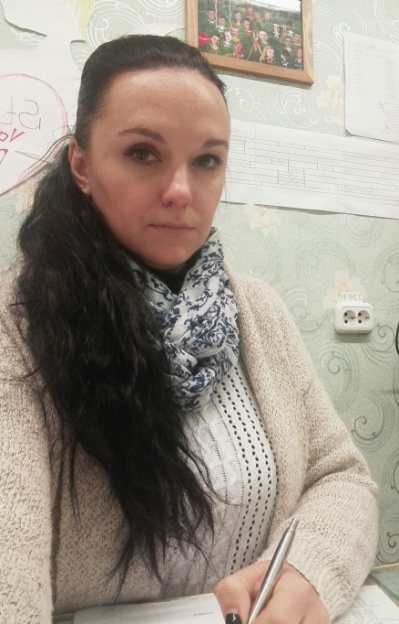 Чернова Наталья Викторовна – председатель цикловой комиссии, преподаватель второй категории. Преподаваемые учебные дисциплины: Геодезия. Топографическое черчение.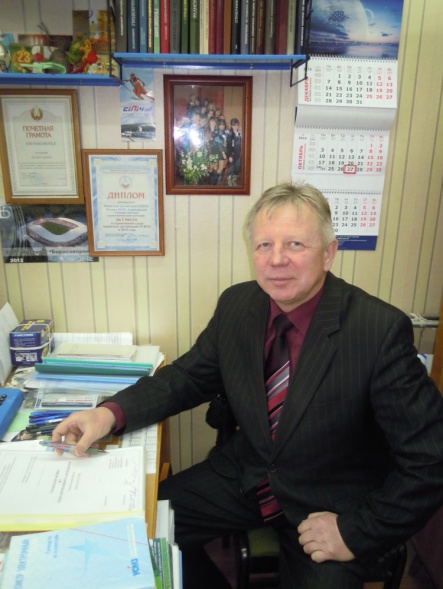 Лукашик Григорий Семенович, преподаватель высшей категории.Преподаваемые учебные дисциплины: Оптико-электронные методы измерений. Автоматизация геодезических измерений.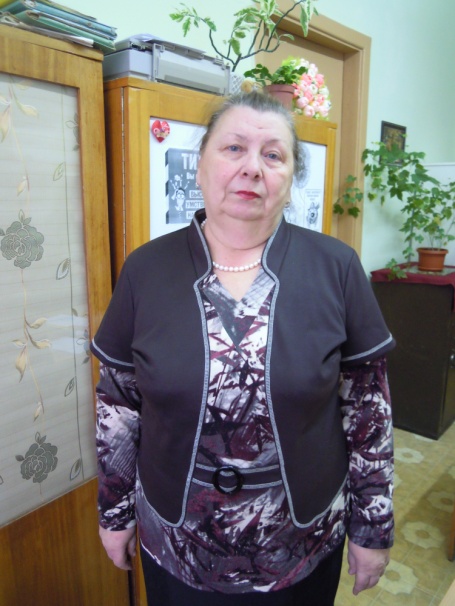 Неведомская Валентина Владимировна, преподаватель высшей категории. Преподаваемые учебные дисциплины: Геодезия. Основные геодезические работы.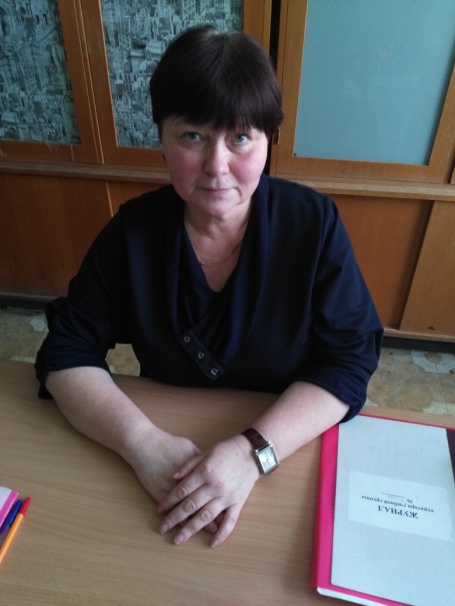 Величко Валентина Владимировна, преподаватель высшей категории.Преподаваемые учебные дисциплины: Геодезическое прибороведение. Геодезические работы при строительстве линейных сооружений. Геодезия.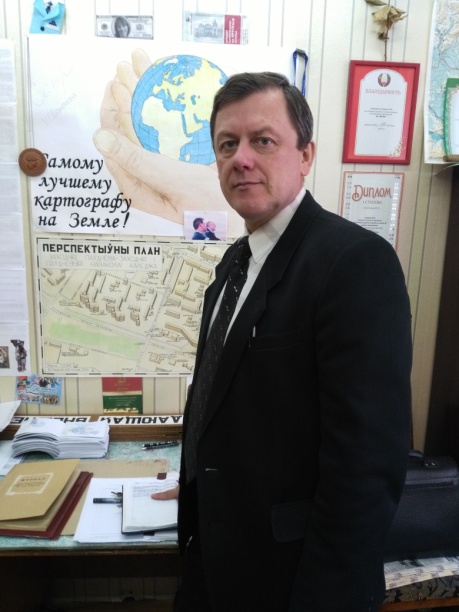 Савченя Александр Викторович, преподаватель высшей категории. Преподаваемые учебные дисциплины: Геоморфология. Основы картографии. Охрана труда. Современное обновление картографических материалов.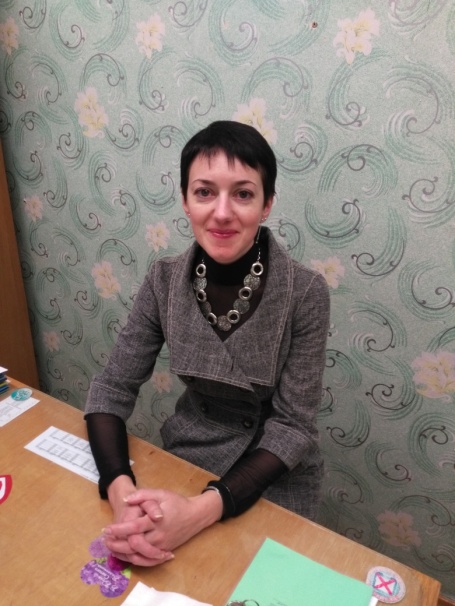 Драгун Ольга Степановна, преподаватель второй категории.Преподаваемые учебные дисциплины: Высшая геодезия. Прикладная геодезия. Инженерно-геодезические изыскания.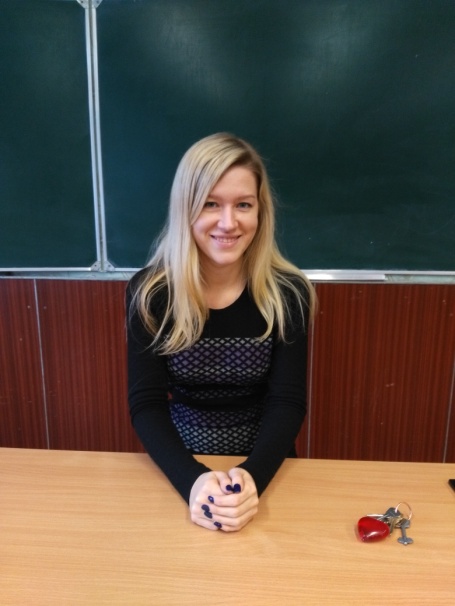 Ляшкевич Мария Анатольевна, преподаватель первой категории. Преподаваемые учебные дисциплины:Основы фотограмметрии, Автоматизация фотограмметрических измерений. Съемки инженерных сетей. Экономика организации.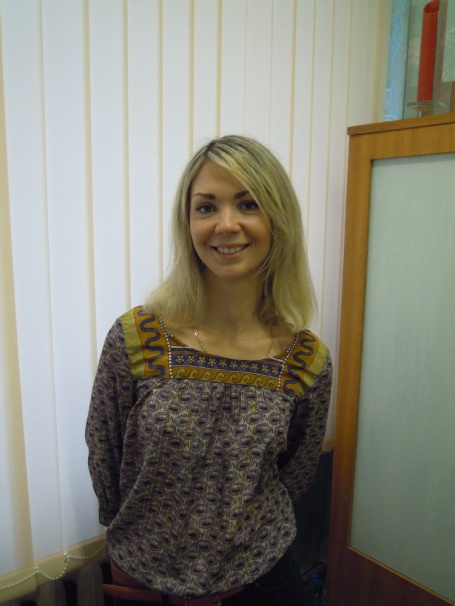 Тишковец Алла Виктоолвна, преподаватель первой категории. Преподаваемые учебные дисциплины: Основы землеустройства и земельного права. Фотограмметрические методы в геодезии и кадастре. Экономика организации. Основы строительного дела. 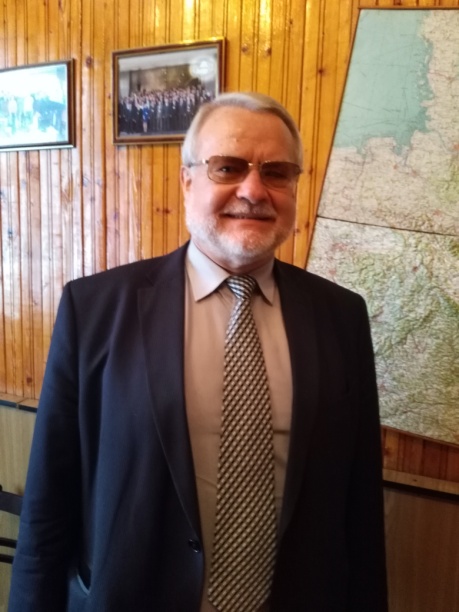 Затула Петр Николаевич, преподаватель высшей категории. Преподаваемые дисциплины: Топографическое черчение. Строительное черчение. Землеустроительное черчение. Информационные технологии. 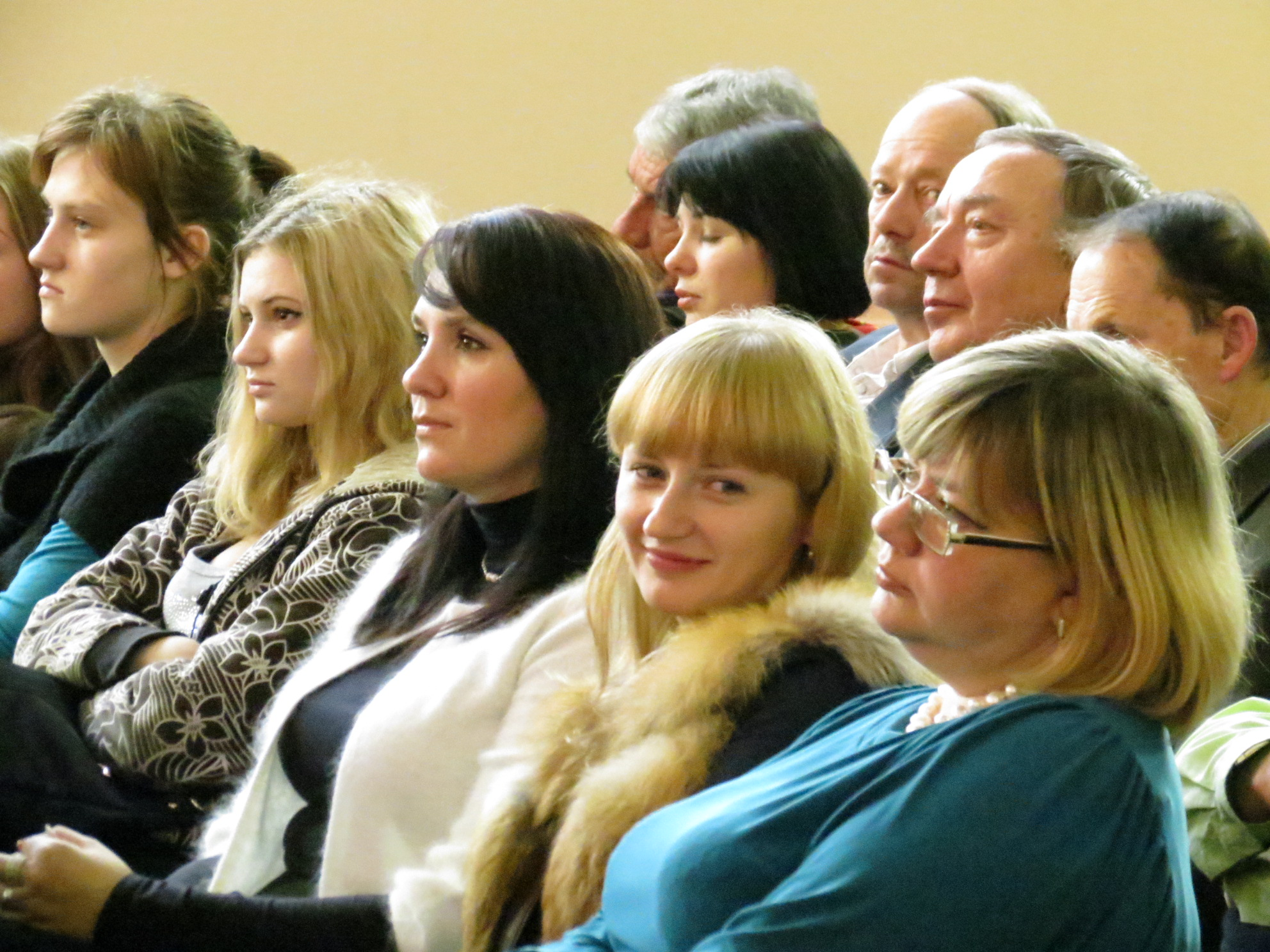 Кашевич Виктория Анатольевна, преподаватель второй категории.Преподаваемые учебные дисциплины:Инженерно-геодезические изыскания.Основы метрологии.Информационные технологии.Геодезия.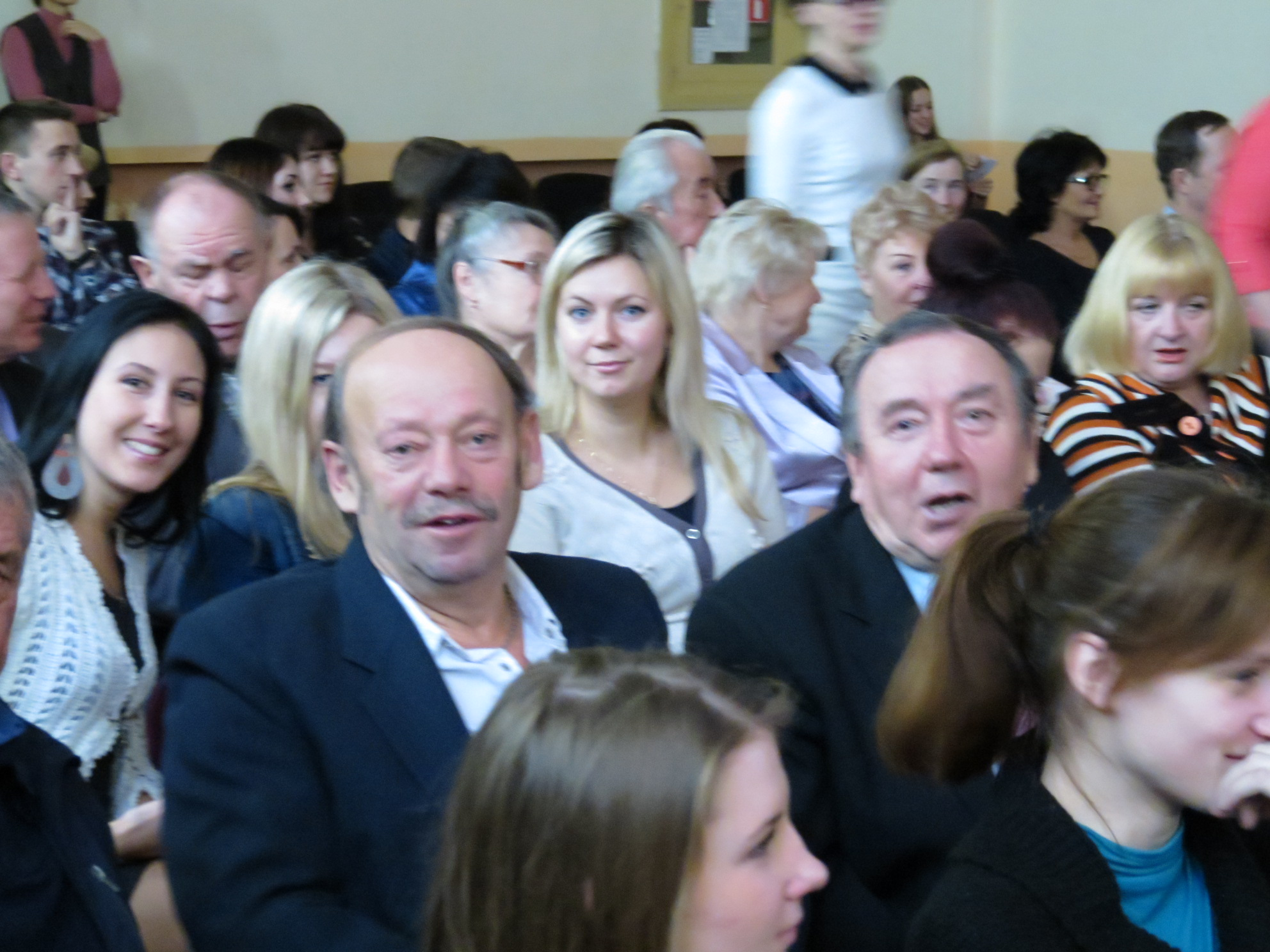 Пытко Елена Михайловна, преподаватель второй категории.Преподаваемые учебные дисциплины:Высшая геодезияПрикладная геодезияГеодезические работы в градостроительствеЦифровые модели местности в геодезииПрактика1 Учебная1.1.По теодолитным работам1.2. По нивелированию III и IV  классов1.3. По определению азимута астрономическим и гироскопическим методами1.4. По тахеометрической съемке1.5.По мензульной съемке1.6. По триангуляционным работам1.7.По светодальномерной полигонометрии1.8.По специализации-по трассированию автодорог со съемкой площадки строительства (2-56 02 01 31)-по установке границ землепользования  (2-56 02 01 2)1.9.По камеральным работам2. Технологическая3. Преддипломная